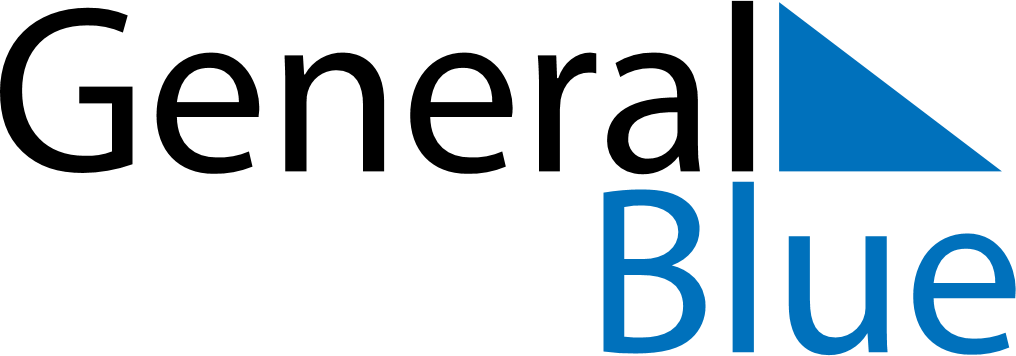 August 2025August 2025August 2025August 2025August 2025August 2025TurkeyTurkeyTurkeyTurkeyTurkeyTurkeySundayMondayTuesdayWednesdayThursdayFridaySaturday123456789101112131415161718192021222324252627282930Victory Day31NOTES